المملكة العربية السعودية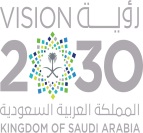 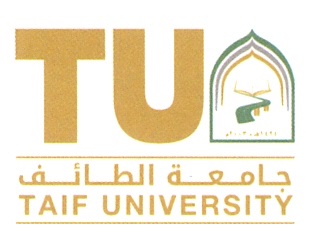 وزارة التعليـــــم جــــــامعــــة الطائـــــــــفالإدارة العامة لشؤون أعضاء هيئة التدريس والموظفين                                                               قسم أعضاء هيئة التدريسالطلبات المطلوب إحضارها للمتعاقدين الجدد : عدد ( 4 ) صور شخصية .تعبئة نموذج الكشف الطبي .تعبئة نموذج بطاقة تعاقد .تعبئة نموذج تحديث بيانات أعضاء هيئة التدريس والتوقيع على الإقرار المرفق بالنموذج .سيرة ذاتية على ورق A4 .سيرة ذاتية على قرص CD .أصول الشهادات العلمية ( بكالوريوس – ماجستير – دكتوراه ) .شهادة الخبرة إن وجدت .مع تمنياتنا للجميع بالتوفيق منسوبي قسم أعضاء هيئة التدريسياسر الزهراني